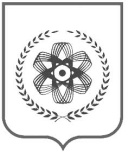 Томская областьгородской округзакрытое административно-территориальное образование СеверскАДМИНИСТРАЦИЯ ЗАТО СЕВЕРСК ПОСТАНОВЛЕНИЕВ целях приведения нормативного правового акта Администрации         ЗАТО Северск в соответствие с действующим законодательством ПОСТАНОВЛЯЮ:1. Внести в постановление Администрации ЗАТО Северск от 09.08.2017 № 1446 «Об утверждении Административного регламента предоставления муниципальной услуги «Выдача, продление, внесение изменений в разрешение на строительство, реконструкцию объектов капитального строительства на территории ЗАТО Северск Томской области» следующие изменения:в Административном регламенте предоставления муниципальной услуги 
«Выдача, продление, внесение изменений в разрешение на строительство, реконструкцию объектов капитального строительства на территории ЗАТО Северск Томской области, утвержденном указанным постановлением:1) абзац первый пункта 8 изложить в следующей редакции:«Срок предоставления муниципальной услуги - пять рабочих дней со дня регистрации заявления о предоставлении муниципальной услуги.»;2) абзац шестой пункта 14.1 изложить в следующей редакции:«обязано направить уведомление о переходе к нему права на земельный участок, права пользования недрами, об образовании земельного участка Администрацию ЗАТО Северск с указанием реквизитов:»;3) пункт 14.1 добавить абзацем следующего содержания:«Уведомление, документы, предусмотренные подпунктами «а» - «г» подпункта 4 настоящего пункта, заявление о внесении изменений в разрешение на строительство (в том числе в связи с необходимостью продления срока действия разрешения на строительство), а также документы, предусмотренные пунктом 11.1, в случаях, если их представление необходимо в соответствии              с настоящим пунктом, могут быть направлены в форме электронных документов. Решение о внесении изменений в разрешение на строительство илиоб отказе во внесенииизменений вразрешение на строительство направляется в форме электронного документа, подписанного электронной подписью, в случае, если это указано в заявлении о внесении изменений 
в разрешение на строительство.»;4) пункт 14.3 изложить в следующей редакции:«14.3. Документы (их копии или сведения, содержащиеся в них), указанные в подпунктах 2 - 8, 12, 14 пункта 11.1 запрашиваются специалистом Администрации ЗАТО Северск в государственных органах, органах местного самоуправления и подведомственных государственным органам или органам местного самоуправления организациях, в распоряжении которых находятся указанные документы, если застройщик не представил указанные документы самостоятельно.»;5) абзац второй пункта 24 изложить в следующей редакции:«В случае если для предоставления муниципальной услуги необходимо представление документов и информации об ином лице, не являющемся заявителем, при обращении за получением муниципальной услуги заявитель дополнительно представляет документы, подтверждающие наличие согласия указанных лиц или их законных представителей на обработку персональных данных указанных лиц по прилагаемой форме 3, а также полномочия заявителя действовать от имени указанных лиц или их законных представителей при передаче персональных данных указанных лиц.»;6) абзац седьмой пункта 27 изложить в следующей редакции:«Общая продолжительность административной процедуры составляет 
1 рабочий день.»;7)подпункт 8 пункта 29 изложить в следующей редакции:«Результатом указанной административной процедуры является выдача или направление по почте заказным письмом с уведомлением заявителю решения о предоставлении муниципальной услуги или об отказе 
в предоставлении муниципальной услуги. Разрешение на строительство выдается в форме электронного документа, подписанного электронной подписью, в случае, если это указано в заявлении о выдаче разрешения 
на строительство.»;8) приложение к Административному регламенту предоставления муниципальной услуги «Выдача, продление, внесение изменений в разрешение на строительство, реконструкцию объектов капитального строительства» 
на территории ЗАТО Северск Томской области «Блок-схема предоставления муниципальной услуги «Выдача, продление, внесение изменений в разрешение на строительство, реконструкцию объектов капитального строительства» 
на территории ЗАТО Северск Томской области» изложить в новой редакции согласно приложению к настоящему постановлению.2. Комитету архитектуры и градостроительства Администрации ЗАТО Северск (Крутов А.С.) разместить актуальную редакцию Административного регламента на официальном сайте Администрации ЗАТО Северск 
в информационно-телекоммуникационной сети «Интернет» 
(https://зато-северск.рф) и внести изменение в Реестр муниципальных услуг (функций) городского округа ЗАТО Северск Томской области.3. Опубликовать постановление в средстве массовой информации «Официальный бюллетень Администрации ЗАТО Северск» и разместить 
на официальном сайте Администрации ЗАТО Северск в информационно-телекоммуникационной сети «Интернет» (https://зато-северск.рф).Глава Администрации                                                                             Н.В.ДиденкоС.В.Кабанов77 23 2021.01.2020БЛОК-СХЕМАпредоставления муниципальной услуги «Выдача, продление, внесение изменений                        в разрешение на строительство, реконструкцию объектов капитального строительства»             на территории ЗАТО Северск Томской области Прием заявления и документов, необходимых для предоставления муниципальной услуги, их регистрация (1 рабочий день)↓Формирование и направление межведомственных запросов в органы (организации), участвующие в предоставлении муниципальной услуги и получение ответов по ним (1 рабочий день)↓Рассмотрение заявления и представленных документов и принятие решения о предоставлении либо об отказе в предоставлении муниципальной услуги(2 рабочих дня)↓ Выдача (направление) результатов муниципальной услуги (1 рабочий день)№О внесении изменений в постановление Администрации ЗАТО Северск от 09.08.2017 № 1446Заместитель Главы Администрации по капитальному стролительству__________________В.А.Любивый«______»______________2020 г.Заместитель Главы Администрации –  Управляющий делами Администрации__________________В.В.Коваленко«______»______________2020 г.Заместитель Управляющегоделами Администрации_____________________В.В.Бобров «______»______________2020 г.Председатель Комитета архитектуры и градостроительства_________________ А.С.Крутов«______»_______________2020 г.Председатель Правового комитета_________________ Т.И.Солдатова «______»_______________2020 г.Начальник Общего отдела________________ О.В.Пантус«______»_______________2020 г.Приложение к постановлению Администрации ЗАТО Северскот ____ №__________________Приложениек Административному регламенту предоставления муниципальной услуги «Выдача, продление, внесение изменений в разрешение на строительство, реконструкцию объектов капитального строительства» на территории ЗАТО Северск Томской области